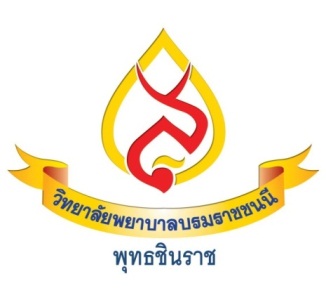 แบบฟอร์มแหล่งงานเต็มเวลาและนอกเวลาสำหรับนักศึกษาพยาบาลชื่อ-สกุลผู้จ้างงาน / ชื่อแหล่งงาน  ………………………………………………………………………………………………….……………เบอร์โทรผู้จ้างงาน  ......................................................  ไอดีไลน์  (ID line)  ……………………………….………………. อีเมล์ (e-mail)  …………………………………………........    Facebook  …………………………………………….……………..ลักษณะงานที่ทำ  ……………………………………………………………………………………………………………………วันเวลาที่ทำงาน  ...………………………………………………………………………………………………………………………………….สถานที่ทำงาน  ...……………………………………………………………………………………………..………………………………………จำนวนนักศึกษาที่ต้องการให้ทำงาน.....................คนค่าตอบแทน    รายชั่วโมง.................บาท              รายวัน.................บาท            รายสัปดาห์.................บาท             รายเดือน.................บาท                          อื่นๆ……………………………………………...........................................ช่วงเวลาการเปิดรับสมัคร  ...............................................................................…ข้อมูลอื่นๆ……………………………………………………………………………………………………………………………………………………………….…………………………………………………………………………………………………………………………………………………….…………ผู้ประสานงาน  ….................................  เบอร์โทร …........................…  ไอดีไลน์  (ID line)  ………....**********************************************************************************ชื่อ-สกุลนักศึกษาผู้รับงาน ชื่อ-สกุล………………………………………………………………  ชั้นปีที่..................  เบอร์โทรติดต่อ......................................ชื่อ-สกุล………………………………………………………………  ชั้นปีที่..................  เบอร์โทรติดต่อ......................................  ชื่อ-สกุล………………………………………………………………  ชั้นปีที่..................  เบอร์โทรติดต่อ......................................  ชื่อ-สกุล………………………………………………………………  ชั้นปีที่..................  เบอร์โทรติดต่อ......................................  